ГРАЙВОРОНСКАЯ ТЕРРИТОРИАЛЬНАЯ ИЗБИРАТЕЛЬНАЯ КОМИССИИ ПОСТАНОВЛЕНИЕВ целях формирования у молодых людей гражданской ответственности, повышения правовой, электоральной культуры молодежи,повышения уровня информированности молодых избирателей о выборах,создания условий для их осознанного участия в голосовании, формированияу молодых людей гражданской ответственности, увеличения интересамолодых и будущих избирателей к вопросам управления государственнымии местными делами посредством выборов и референдумов, Грайворонская территориальная избирательная комиссия постановляет:1. Провести на территории Грайворонского городского округа мероприятия в рамках Дня молодого избирателя в апреле 2023 года.2. Утвердить План основных мероприятий по проведению Дня молодого избирателя на территории городского округа в 2023 году (прилагается).3. Членам территориальной и участковых избирательных комиссий оказывать необходимое содействие учреждениям образования, культуры в организации и проведении Дня молодого избирателя на территории Грайворонского городского округа.4. Рекомендовать местным отделениям политических партий и общественным организациям принять участие в мероприятиях, посвященных Всероссийскому Дню молодого избирателя.5. Рекомендовать управлению культуры и молодежной политики (Трунова Д.А.), управлению образования (Безгодько В.А.), принять самое активное участие в организации проведения мероприятий в рамках Дня молодого избирателя.6. Разместить настоящее постановление на странице территориальнойизбирательной комиссии на официальном сайте Избирательной комиссииБелгородской области в информационно-телекоммуникационной сети«Интернет».7. Контроль за выполнением настоящего постановления возложить напредседателя Грайворонской территориальной избирательной комиссии С.В. Краснокутского.Председатель Грайворонской территориальной        избирательной комиссии                                            С.В. Краснокутский 	Секретарь Грайворонской территориальной        избирательной комиссии                                            Л.А. УгольниковаУТВЕРЖДЕНпостановлением Грайворонскойтерриториальной избирательной комиссииот17 марта 2023 года № 14/52-1ПЛАНосновных мероприятий по проведению Дня молодого избирателяв Грайворонском городском округе17 марта 2023 года№ 14/52 -1О плане основных мероприятий, приуроченных ко Всероссийскому Дню молодого избирателя в Грайворонском городском округе в 2023 году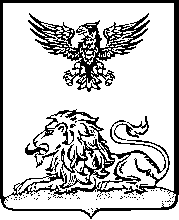 